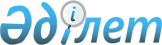 О переходных положениях технического регламента Евразийского экономического союза "О безопасности алкогольной продукции" (TP ЕАЭС 047/2018)Решение Коллегии Евразийской экономической комиссии от 16 апреля 2019 года № 61.
      В соответствии с пунктом 2 статьи 52 Договора о Евразийском экономическом союзе от 29 мая 2014 года, пунктом 3 Положения о Евразийской экономической комиссии (приложение № 1 к Договору о Евразийском экономическом союзе от 29 мая 2014 года), пунктом 11 приложения № 2 к Регламенту работы Евразийской экономической комиссии, утвержденному Решением Высшего Евразийского экономического совета от 23 декабря 2014 г. № 98, с учетом абзаца пятого пункта 38 Порядка разработки, принятия, изменения и отмены технических регламентов Евразийского экономического союза, утвержденного Решением Совета Евразийской экономической комиссии от 20 июня 2012 г. № 48, Коллегия Евразийской экономической комиссии решила:          
      1. Установить, что:         
      а) документы об оценке соответствия продукции обязательным требованиям, установленным актами, входящими в право Евразийского экономического союза (далее – Союз), или законодательством государства – члена Союза (далее – государство-член), выданные или принятые в отношении продукции, являющейся объектом технического регулирования технического регламента Евразийского экономического союза "О безопасности алкогольной продукции" (TP ЕАЭС 047/2018) (далее соответственно – продукция, технический регламент), до дня вступления в силу технического регламента, действительны до окончания срока их действия, но не позднее 1 января 2027 г.
      Со дня вступления в силу технического регламента выдача или принятие документов об оценке соответствия продукции обязательным требованиям, ранее установленным актами, входящими в право Союза, и законодательством государства-члена, не допускается;
      б) до 1 января 2027 г. допускаются производство и выпуск в обращение на территориях государств-членов продукции, не подлежавшей до дня вступления в силу технического регламента обязательной оценке соответствия обязательным требованиям, установленным актами, входящими в право Союза, или законодательством государства-члена, без документов об обязательной оценке соответствия продукции и без маркировки национальным знаком соответствия (знаком обращения на рынке);
      в) до 1 января 2027 г. допускаются производство и выпуск в обращение на территориях государств-членов продукции  в соответствии с обязательными требованиями, ранее установленными актами, входящими в право Союза, и законодательством государства-члена, при наличии документов об оценке соответствия продукции указанным обязательным требованиям, выданных или принятых до дня вступления в силу технического регламента. 
      Продукция маркируется единым знаком обращения продукции на рынке Союза в соответствии с актами, входящими в право Союза, и национальным знаком соответствия (знаком обращения на рынке) в соответствии с законодательством государства-члена;
      г) обращение продукции, выпущенной в обращение на территориях государств-членов в период действия документов об оценке соответствия, указанных в подпункте "а" настоящего пункта, а также продукции, указанной в подпункте "б" настоящего пункта, допускается в течение срока годности этой продукции, установленного ее изготовителем.
      Сноска. Пункт 1 с изменениями, внесенными решением Коллегии Евразийской экономической комиссии от 13.07.2022 № 99 (вступает в силу по истечении 30 календарных дней с даты его официального опубликования).


      2. Просить Правительство Российской Федерации совместно с государствами-членами обеспечить разработку и представление в Евразийскую экономическую комиссию до 9 марта 2020 г.:  
      а) проектов перечня международных и региональных (межгосударственных) стандартов, а в случае их отсутствия – национальных (государственных) стандартов, в результате применения которых на добровольной основе обеспечивается соблюдение требований технического регламента Евразийского экономического союза "О безопасности алкогольной продукции" (ТР ЕАЭС 047/2018), и перечня международных и региональных (межгосударственных стандартов, а в случае их отсутствия – национальных (государственных) стандартов, содержащих правила и методы исследований (испытаний) и измерений, в том числе правила отбора образцов, необходимые для применения и исполнения требований технического регламента Евразийского экономического союза "О безопасности алкогольной продукции" (ТР ЕАЭС 047/2018) и осуществления оценки соответствия объектов технического регулирования;   
      б) проекта программы по разработке (внесению изменений, пересмотру) межгосударственных стандартов, содержащих правила и методы исследований (испытаний) и измерений, в том числе правила отбора образцов, необходимые для применения и исполнения требований технического регламента и осуществления оценки соответствия продукции;   
      в) проекта перечня продукции, в отношении которой подача таможенной декларации сопровождается представлением документа об оценке соответствия (сведений о документе об оценке соответствия) требованиям технического регламента.     
      3. Настоящее Решение вступает в силу по истечении 30 календарных дней с даты его официального опубликования.     
					© 2012. РГП на ПХВ «Институт законодательства и правовой информации Республики Казахстан» Министерства юстиции Республики Казахстан
				
      Председатель Коллегии           Евразийской экономической комиссии

Т. Саркисян        
